Государственное бюджетное образовательное учреждение высшего профессионального образования«Красноярский государственный медицинский университет имени В.Ф. Войно-Ясенецкого»Министерства здравоохранения Российской ФедерацииФармацевтический колледж   Открытое внеучебное мероприятиеКонференция «С химией по жизни…»Организаторы мероприятия: Ростовцева Л.В. – председатель ЦМК «Химических дисциплин»Агафонова И.П. - зав. отделения «Фармация»Красноярск 2015Добрый день, уважаемые преподаватели, студенты, участники конференции «С химией по жизни…»	Известно, что человеку для жизни надо не так уж много: воздух, вода, пища, элементарная одежда и жилье. Однако человек, осваивая окружающий его мир, приобретая все новые знания о нем, постоянно изменяет свою жизнь. Создавая новые вещи, он делает свой быт более удобным и привлекательным; получая новые лекарства, избавляется от болезней; синтезируя новые красители и волокна, делает более красивыми одежду и жилье. В современном обществе невозможно обойтись без продукции химической промышленности, без нее невозможно представить себе настоящее и будущее. Прав был великий М.В. Ломоносов, когда утверждал: «Широко простирает химия руки свои в дела человеческие…» 	Пожалуй, ни одна наука не переживала столько взлетов и падений, столько преклонения и поношения, как химия. С самых первых дней появления химической практики к людям, занимавшимся научными экспериментами, общество относилось либо сугубо критически, обвиняя их в черной магии, либо возвеличивая и отождествляя химика с мессией, который должен изменить и спасти этот несовершенный мир.	И в наше время  химия то провозглашалась «великой волшебницей» и флаги «химизация народного хозяйства» задорно развевались над баррикадами научно-технической революции, то обвинялась в отравлении народа пестицидами, геномодифицированными продуктами, химическими волокнами, во всех мыслимых и немыслимых катаклизмах и бедах современности. 	Но разве можно обвинять химическую науку в том, что из железной руды, в конечном счете, можно сделать плуг пахаря и меч завоевателя, а периодический закон с равным успехом может быть использован для создания ядерной энергетики и атомной бомбы?	Нельзя наложить тотальный запрет на производство химических препаратов только на том основании, что, увы, многие предприятия построены без соблюдения правил техники безопасности, а многие химические вещества, используемые не по назначению, могут действительно нанести вред человеку и окружающей среде. 	Очевидно, что только грамотное применение достижений химии позволит сделать жизнь человека достойной и безопасной. 	Сегодня выступления участников конференции коснутся самых разнообразных областей химии в нашей жизни.	1) Все мы регулярно едим: кто-то много, кто-то мало, некоторые вкусно и вдумчиво, а другие — как придется. В настоящее время  можно получить более вкусные продукты благодаря химическим добавкам. Например, в Японии недавно научились из воды делать капусту, изготовили какую-то жидкость, которая при взаимодействии с водой превращается в капусту. Студентка Экгард Евгения исследовала состав так любимых, особенно молодежью, чипсов и представляет свой доклад «Исследование качества чипсов и их влияние на организм человека», руководитель Лихошерстова Елена Викторовна.	2) Тема следующего доклада «Пилюли в  натуре», Ярмеева Ангелина расскажет о химических элементах, которые необходимы для жизни и здоровья человека, руководитель Агафонова Ирина Петровна	3) Жевательная резинка уже давно стала неотъемлемой частью жизни человека. Не дает о ней забыть и телевизионная реклама, которая рада нам  напомнить, что жвачка уменьшает риск возникновения кариеса. Какими еще «способностями» обладает жвачка, попробовали разобраться Кардаш Ксения и  Черных Алина, руководитель Попова Оксана Михайловна.	4) Мир запахов окружает нас повсюду, их роль в нашей жизни огромна. Каждый из нас на собственном опыте знает, как запах цветов или свежей травы может улучшить самочувствие и поднять настроение. И, напротив, неприятные запахи угнетают и отравляют жизнь. Доклад «Химия запаха» представляет вашему вниманию Хетчикова Маргарита, руководитель Агафонова Наталья Валерьевна.	5) В каждом доме есть место для хранения лекарств, так называемая аптечка. Ее содержимое может очень многое рассказать о владельце, а в определенных обстоятельствах может спасти жизнь вам и вашим близким.Об основных лекарствах, которые должны быть в каждой домашней аптечке, необходимо знать каждому. Содержимое своей домашней аптечки  исследовала  Ермакова Юлия, руководитель Ростовцева Лидия Вениаминовна.	6) Витамины — вечно интересная тема. О них обычно вспоминают, когда не очень хорошо себя чувствуют. А дальше все ведут себя по-разному: кто-то начинает принимать поливитаминные препараты, а кто-то ударяется в натуропатию, потому что считает поливитамины вредными для здоровья. С интересными фактами о витаминах вас познакомят Иманова Шафаг и Дмитриенко Анна, руководитель  Агафонова Наталья Валерьевна.	7) Науку нужно понимать не только умом, но и сердцем. Химия на протяжении всей истории человечества представлялась предметом романтическим. Эта особенность химии побуждала многих писателей и поэтов включать в свои произведения образы, навеянные размышлениями о веществе и его превращениях, сравнения, эмоциональные описания явлений и процессов.На рукомойнике моемПозеленела медь.  Но так играет луч на нем,Что весело глядеть.              (Ахматова А.) Доклад «Химия в русской лирике» представляет Бурмакина Наталья.Государственное бюджетное образовательное учреждение высшего профессионального образования«Красноярский государственный медицинский университет имени В.Ф. Войно-Ясенецкого»Министерства здравоохранения Российской ФедерацииФармацевтический колледж   ПРОГРАММАконференции  «С химией по жизни…»Красноярск, 2015ПРОГРАММА конференции «С химией по жизни…»Цель проведения:  развитие познавательного интереса студентов и усиление их мотивации  к изучению химических дисциплин. Задачи мероприятия: Расширение знаний обучающихся о роли в жизни человека, медицины, фармации;Реализация творческих способностей студентов;Формирование умений организовывать собственную деятельность;Формирование умений использовать информационно-коммуникационные технологии.Сроки и место проведения: 18.11.2015 г. Фармацевтический колледж КрасГМУ в 15-30.Краткое описание мероприятия:  конференция проводится для студентов 1 курса отделений «Фармация» и «Сестринское дело». На конференцию студенты представляют доклады с презентацией, содержание докладов отражает тему конференции, расширяет область химических знаний и способствует формированию у обучающихся устойчивого интереса к изучению химических дисциплин и будущей профессии.Участники мероприятия: Студенты  Экгард Е – группа 201-11, Ярмеева А. – группа 203-11Иманова Ш., Дмитриенко А.,  Хетчикова М.,  Ермакова Ю. ,  Бурмакина Н. - группа 101 – 11, Черных А., Кардаш К. - группа 108-9Преподаватели ЦМК «Химических дисциплин»: Попова О.М., Лихошерстова Е.В., Агафонова Н.В., Агафонова И.П., Ростовцева Л.В.
Зрители: студенты 101-11, 102-11, 103-11, 104-11, 108-9  групп, преподаватели отделения «Фармация».Организаторы мероприятия: Агафонова И.П. - зав. отделения «Фармация», Ростовцева Л.В. – председатель ЦМК «Химических дисциплин»Количество участников: 108 студентов отделений «Фармация» и «Сестринское дело», 6 преподавателей.Порядок проведения мероприятияФормируемые компетенции: ОК 1. Понимать сущность и социальную значимость своей будущей профессии, проявлять к ней устойчивый интерес.   ОК 4. Осуществлять поиск, анализ и оценку информации, необходимой для постановки и решения профессиональных задач, оценивать их эффективность и качествоОК 5. Использовать информационно-коммуникационные технологии для совершенствования профессиональной деятельности.  ОК 6. Работать в коллективе и команде, эффективно общаться с коллегами, руководством, потребителями.ОК 12. Вести здоровый образ жизни, заниматься физической культурой и спортом для укрепления здоровья, достижения жизненных и профессиональных целей.ФотоотчетФотоотчет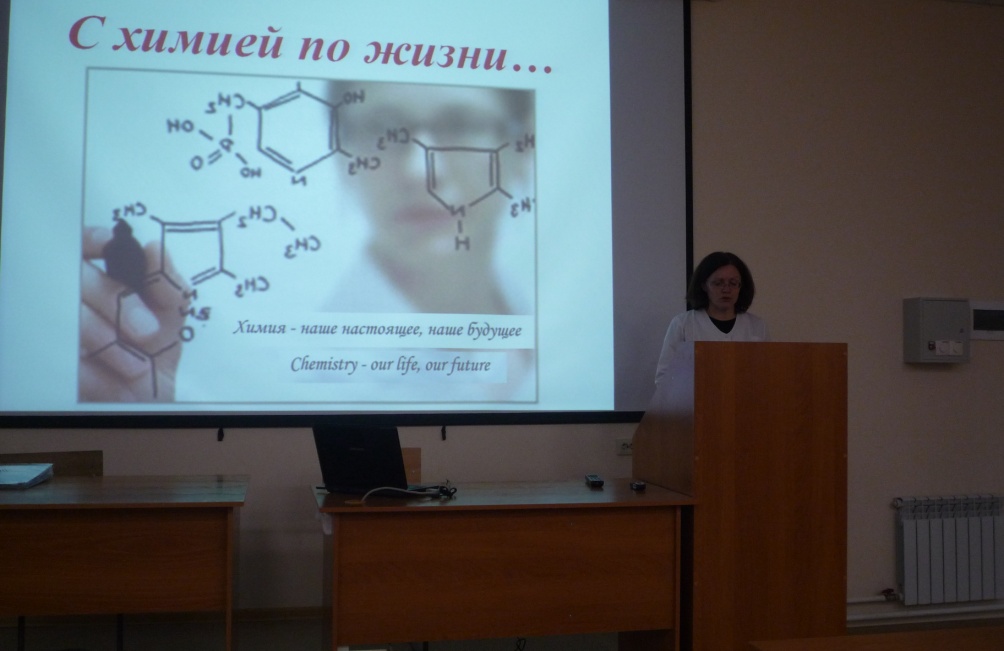 Вступительное слово ведущего конференции….«Химия – наше настоящее, наше будущее…»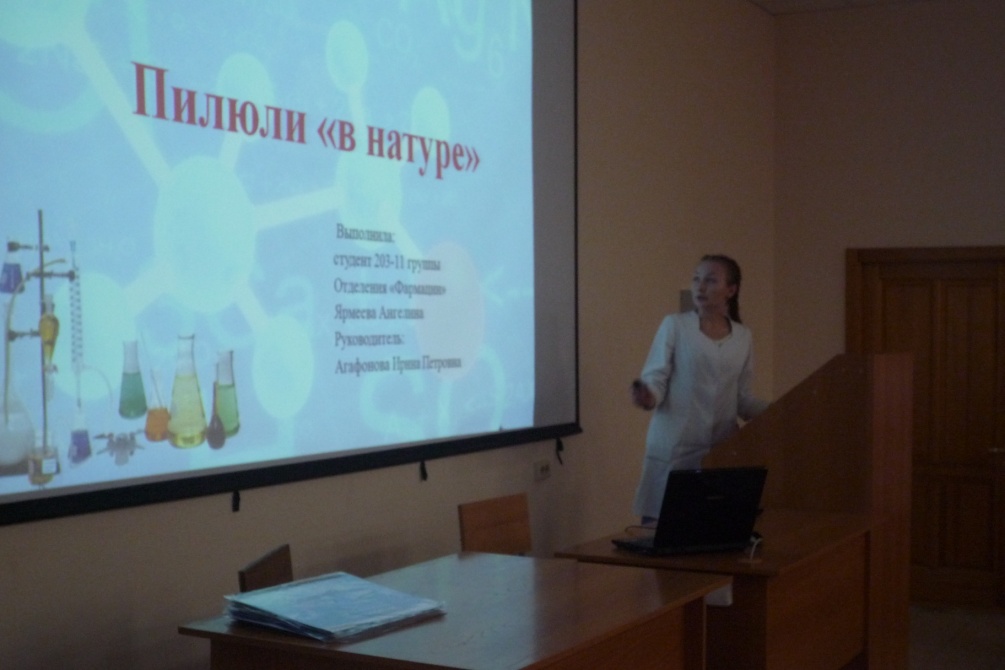 Выступления участников конференции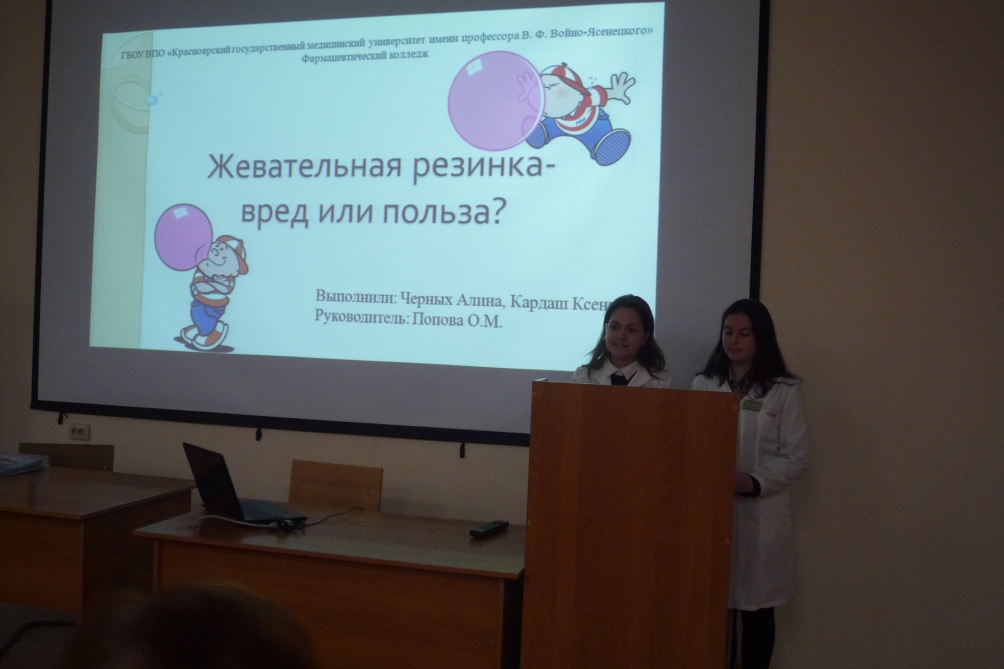 Жевательная резинка – польза или вред? – рассуждают студенты специальности «Сестринское дело»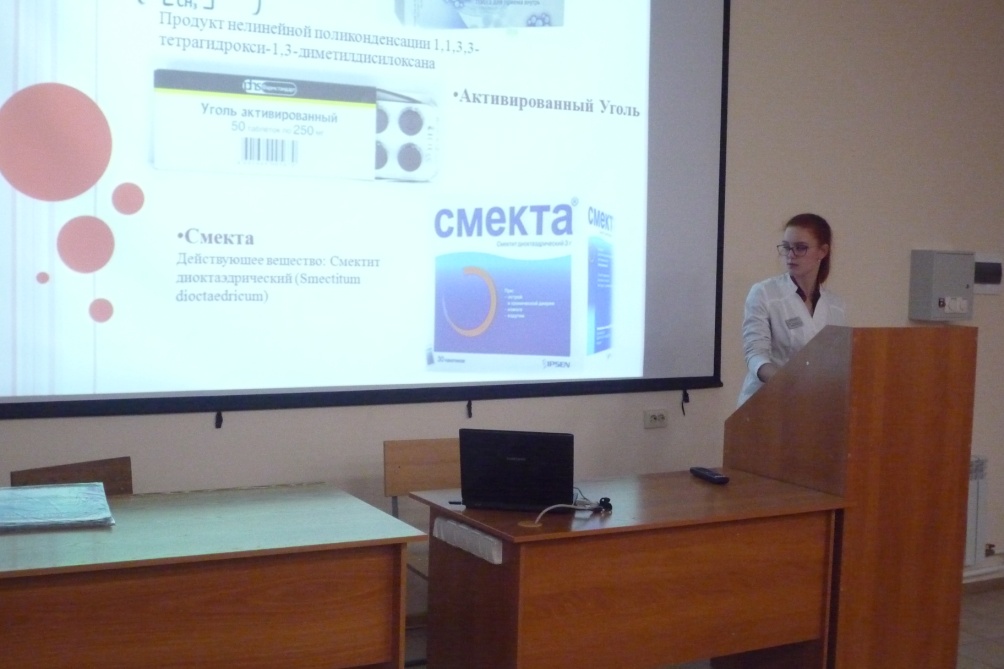 О лекарствах в домашней аптечке рассказывает студентка отделения «Фармация»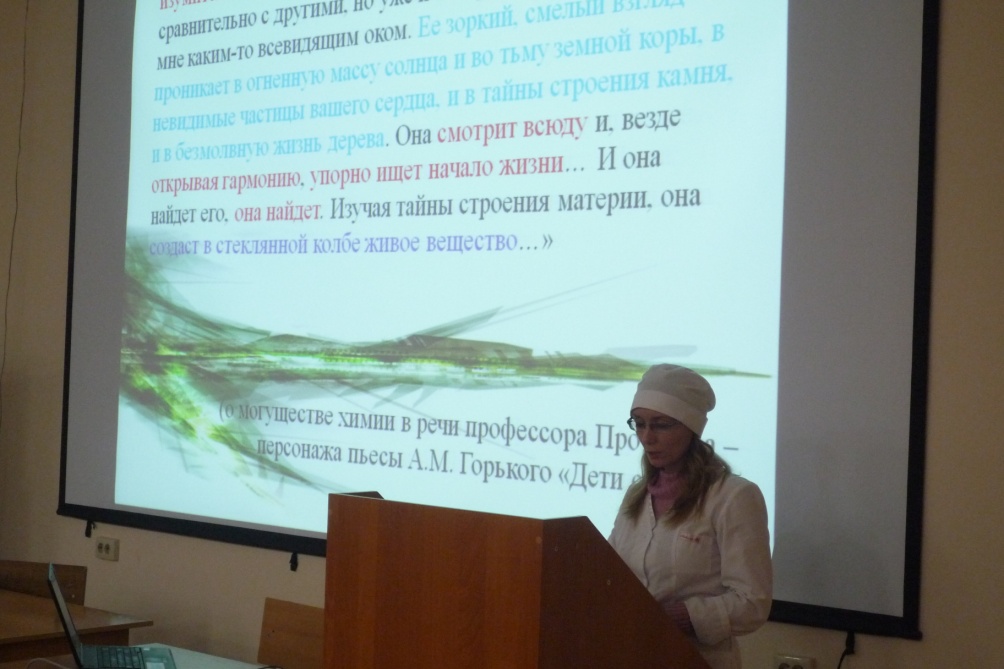 Доклад «Химия в русской лирике»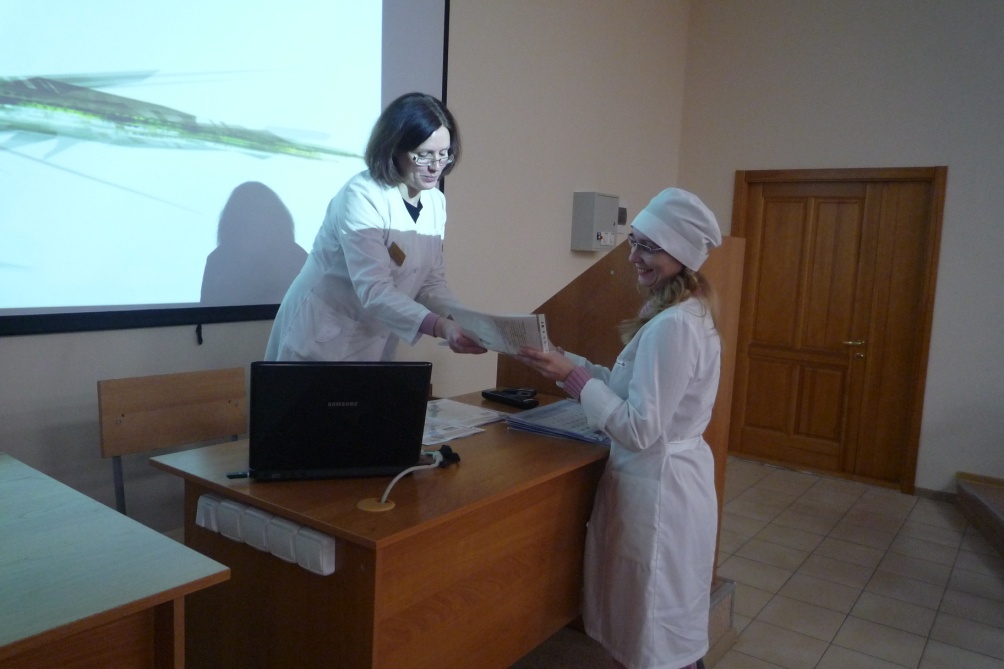 Завершение конференции, вручение сертификатов